邵东市住房和城乡建设局文件邵建发(2023)24号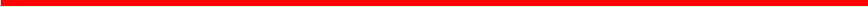 关于公布《邵东市住房和城乡建设局重大行政执法决定法制审核目录清单》的通知局属各股室及二级机构：为进一步落实行政执法“三项制度”要求，现将《邵东市住 房和城乡建设局重大行政执法决定法制审核目录清单》予以公布，请认真遵照执行。附： 《邵东市住房和城乡建设局重大行政执法决定法制审核目录清单》邵东市住房和城乡建设局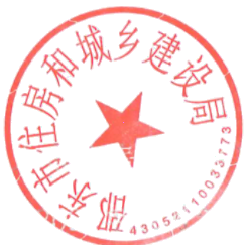 2023年12月25日附件：邵东市住房和城乡建设局(人防办)重大行政执法决定法制审核目录清单序号执法类别具体执法项目审核依据提请审核部门提交审核的材料法制审核重点1行政许可经过听证程序或者其他涉及公共利益的重大行政许可事 项。《行政许可法》第四十六 条行政许可事项 承办机构1.行政许可审批案卷材料 (包括听证材料);2.重大行政执法决定法制 审核送审函。执法主体是否合法，执法  人员是否具备执法资格； 主要事实是否清楚，证据  是否确凿、充分；适用法  律依据是否准确；程序是  否合法，是否充分保障行  政相对人权利。2行政许可拟作出不予许可或 撤销许可决定的《行政许可法》第三十八 条、第六十九 条行政许可事项 承办机构1.行政许可审批案卷；2.拟作出的不予行政许可 或撤销行政许可决定书草 拟 稿 ；3.重大行政执法决定法制 审核送审函。执法主体是否合法，执法  人员是否具备执法资格； 主要事实是否清楚，证据  是否确凿、充分；适用依  据是否准确；程序是否合  法，是否充分保障行政相 对人权利。审核不予行政  许可或撤销行政许可决定  的依据是否准确，程序是  否合法3行政处罚实施行政处罚依法应当组织听证的《行政处罚法》第四十二 条行政处罚事项 承办机构1.行政处罚案卷材料2.拟制的行政执法文书； 3.事实证据、法律依据、 行政执法自由裁量基准：  4.重大行政执法决定法制审核送审函；5.其它需要提交的材料。执法主体是否合法，执法  人员是否具备执法资格； 主要事实是否清楚，证据  是否确凿、充分；适用依据是否准确；程序是否合 法，是否充分保障行政相 对人权利。4其他类1.涉嫌犯罪需要移 送司法机关的；2.移送城管部门处 罚的案件。行政执法事项 承办机构1.案件情况调查报告；2.案件有关材料、涉案物 品清单 ；3.重大行政执法决定法 制审核送审函。执行法主体是否合法，执  法人员是否具备执法资  格；是否充分保障行政相  对人权利。案件事实是否  清楚，证据是否确凿、充  分，适用依据是否准确； 调查办案程序是否合法